38-ое заседание  27-созываҠАРАР                                                            РЕШЕНИЕ18 июнь 2019 й                      № 224             18  июня 2019 гО назначении выборов депутатов Совета сельского поселения Мутабашевский сельсовет муниципального района Аскинский район Республики Башкортостан 28-го созыва	В связи с истечением срока полномочий  депутатов  Совета сельского поселения Мутабашевский сельсовет муниципального района Аскинский район Республики Башкортостан  27–го созыва, руководствуясь статьей 10 Кодекса Республики Башкортостан о выборах, Совет  сельского поселения Мутабашевский сельсовет  муниципального района Аскинский район Республики Башкортостан  р е ш и л:  	1. Назначить на 8 сентября 2019 года выборы депутатов Совета  сельского поселения Мутабашевский сельсовет  муниципального района Аскинский район Республики Башкортостан  28-го созыва.	2. Опубликовать настоящее решение в газете    "Аскинская новь"  21 июня 2019 года.	3.Направить настоящее решение в территориальную избирательную комиссию муниципального района Аскинский район Республики Башкортостан.Глава Сельского поселения Мутабашевский сельсовет муниципального района Аскинский район Республики Башкортостан А.Г.ФайзуллинБАШҠОРТОСТАН РЕСПУБЛИКАҺЫАСҠЫН  РАЙОНЫМУНИЦИПАЛЬ РАЙОНЫНЫҢМОТАБАШ АУЫЛ  СОВЕТЫ АУЫЛ  БИЛӘМӘҺЕ ХӘКИМИӘТЕ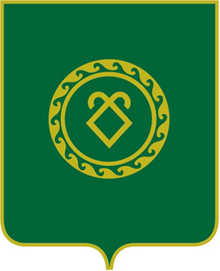 РЕСПУБЛИКА  БАШКОРТОСТАНСОВЕТСЕЛЬСКОГО ПОСЕЛЕНИЯМУТАБАШЕВСКИЙ СЕЛЬСОВЕТМУНИЦИПАЛЬНОГО РАЙОНААСКИНСКИЙ РАЙОН